Название мероприятия. Мастерская журналиста на Каспийском медиафоруме 2015. Мастерская мобильной конвергентной молодёжной редакции «Центр цифровой журналистики» в рамках «Каспийского медиафорума 2015». Сроки проведения. 16-20 сентября 2015 года. Аудитория и количество участниковВ образовательной части Форума приняли участие студенты Астраханского государственного университета и Астраханского государственного технического вуза, блогеры, преподаватели.Описание мероприятия Центр цифровой журналистики - команда корреспондентов-студентов факультета журналистки, творческой редакции молодёжного (студенческого) портала student.aspu.ru и сотрудников медиа-центра Астраханского государственного университета. В 2015 году в рамках Каспийского медиафорума «ЦЦЖ» стал инициатором мастерской журналиста. Форум посетили более 500 гостей.Кроме образовательной программы организовано освещение событий Форума в социальных сетях и на интернет-ресурсах силами представителей ЦЦЖ. Работа площадок события в сети Twitter заняло первое место в списке самых интересных тем русскоязычного Twitter’а. Значительный вклад в достижение подобных результатов внесла работа фотографов молодежной редакции. По итогам работы опубликовано коммюнике, подписаны 14 соглашений об информационном сотрудничестве, среди которых и соглашения между порталом регионального Агентства по делам молодёжи astfutur.ru c информационными агентствами Азербайджанской республики и Республики Казахстан.План мероприятияЛекторами выступили преподаватели Национального исследовательского университета «Высшая школа экономики», представители телеканала Russia Today: А. Г. Быстрицкий, декан факультета коммуникаций, медиа и дизайна НИУ «Высшая школа экономики», председатель Общественного совета при Минкомсвязи России; К. Г. Меликян, руководитель службы распространения контента АНО ТВ Новости (RT); А. А. Беликова, главный специалист службы внешних коммуникаций АНО ТВ Новости (RT) «Общее представление RT. Программы по обмену опытом»; М. С. Журавлев, сотрудник Научно-учебной лаборатории по информационному праву НИУ ВШЭ; Т. А. Бражник, сотрудник Научно-учебной лаборатории по информационному праву НИУ ВШЭ; А. М. Цвинтарный, директор Дирекции научно-популярных программ Первого канала, А. С. Лысенков, телерадиоведущий. Журналист, блогер, магистрантка Высшей школы экономики Гулим Амирханова рассказала настоящим и будущим журналистам о технике выпуска лонгрида — особого формата подачи текстовой информации в интернете.Образовательная часть проходила по следующей программе: 16 сентябряСессия 1. О формате подачи информации, предназначенной для мультимедиа-рассказа, лонгрид (longread). Мастер-класс.Сессия 2. Практическая реализация совместного информационного проекта Редакции прикаспийских государств, НИУ «Высшая школа экономики» (НИУ ВШЭ), Астраханского государственного университета (АГУ), Астраханского государственного технического университета (АГТУ) Работа по подготовке и выпуску (публикации) лонгрида (longread).17 сентябряСессия 1. Историко-лингвистический экскурс в историю Каспия. Использование географических названий в современных СМИ.18 сентябряСессия 1. Реализация программ по обмену опытом на круглосуточном новостном канале RT.Сессия 2. Практическая реализация совместного информационного проекта редакции Прикаспийских государств, НИУ ВШЭ, АГУ, АГТУ Работа по подготовке и выпуску (публикации) лонгрида (longread).19 сентябряСессия 1. Современные технологии на службе медиа.Сессия 2. Новая сетевая реальность: Сетевая нейтральность: модели правового урегулирования. Последние новеллы законодательства в сфере регулирования интернета.20 сентябряСессия 1. Подготовка современного медиаспециалиста. Сессия 2. Современный медиаменеджмент. Творческие встречиДокументальные записиНа полях Каспийского медиафорума – первый мастер-класс https://www.astrobl.ru/news/86726 Астраханская область продолжает обмениваться информацией со СМИ Прикаспия https://www.astrobl.ru/news/87596 Первые материалы в рамках информационного сотрудничества стран Прикаспия опубликованы https://www.astrobl.ru/news/86969 Эксперт Каспийского медиафорума будет знакомить астраханских студентов с техникой создания лонгрида https://www.astrobl.ru/news/86709 Каспийский медиафорум: расширяем границы сотрудничества! http://student.asu.edu.ru/news/2263 Видео:https://www.youtube.com/watch?v=Te0Jcp-Lejs https://vk.com/mediacaspy?z=video-93573082_171801635%2Fe650f3ae84e60330b1%2Fpl_wall_-93573082 https://www.youtube.com/watch?v=rSoI7PsL7Cg Специальная рубрика «5 советов, как …» https://vk.com/video-93573082_171796891https://vk.com/video-93573082_171796585https://vk.com/video-93573082_171796568https://vk.com/video-93573082_171795403 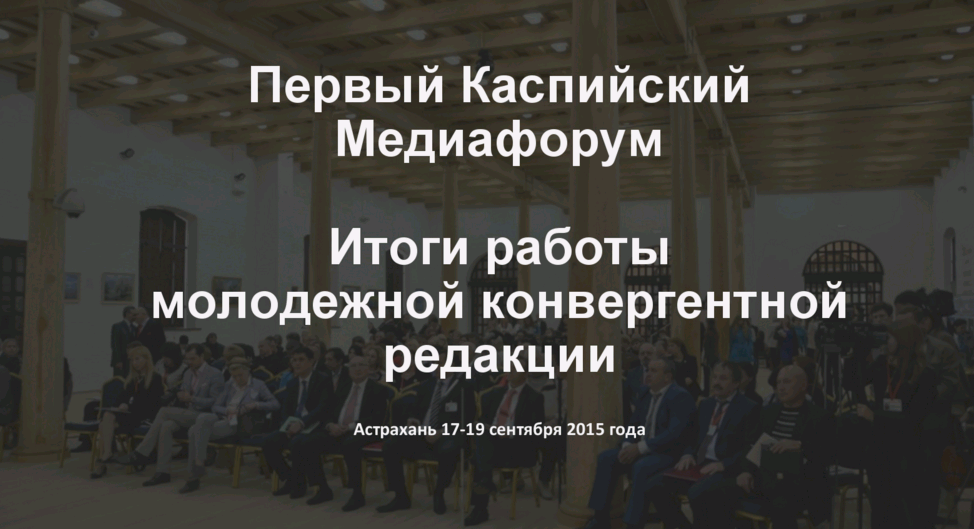 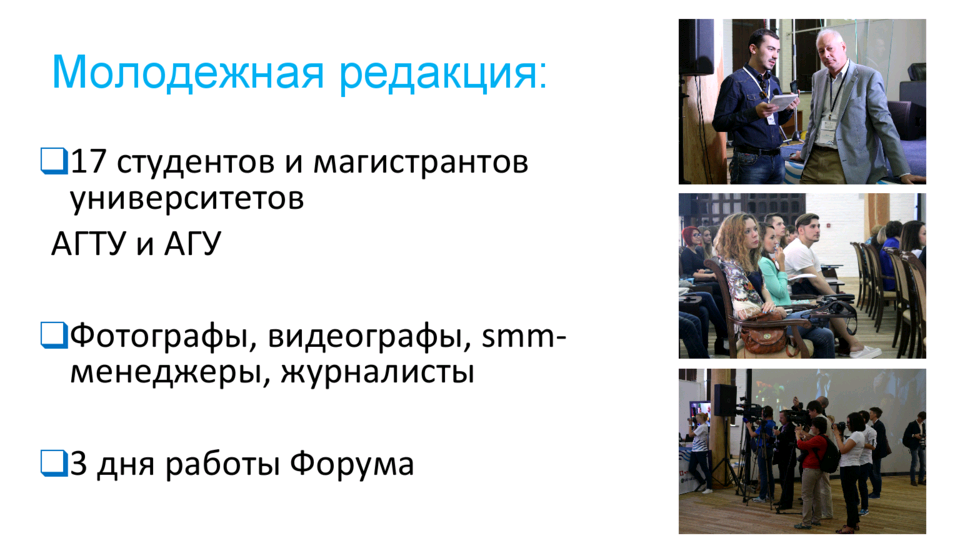 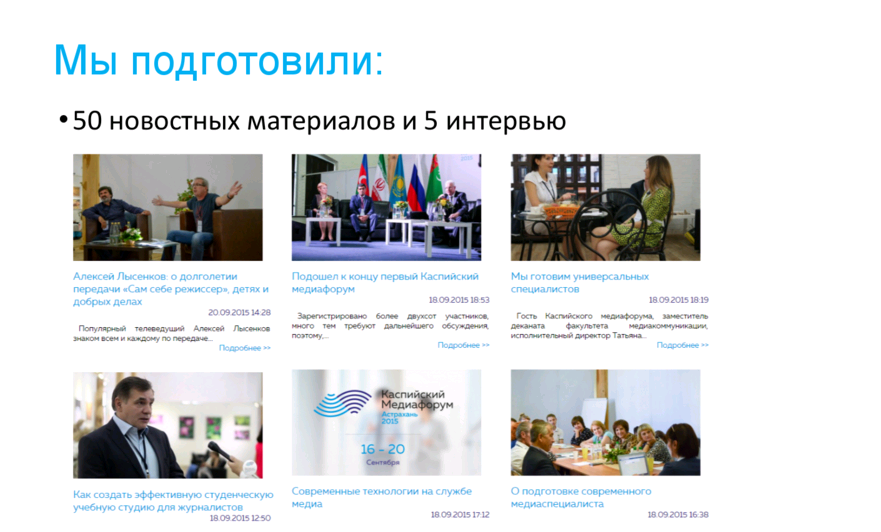 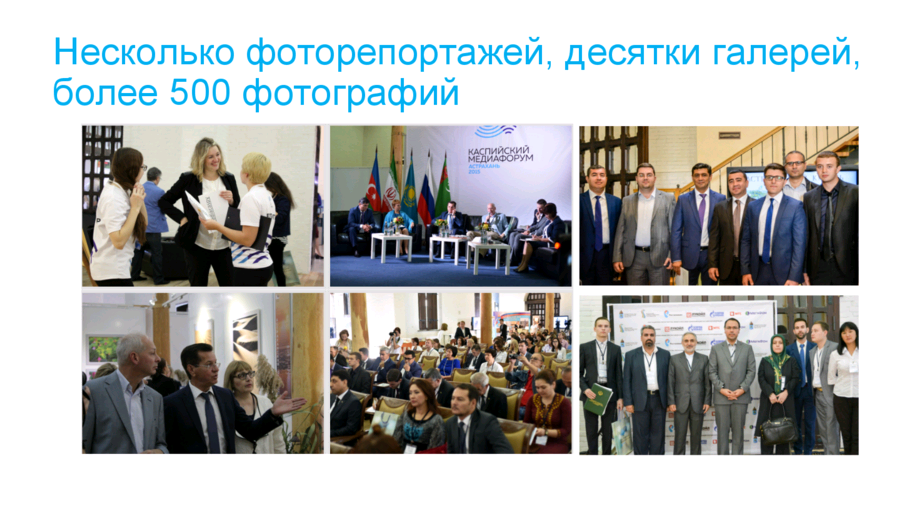 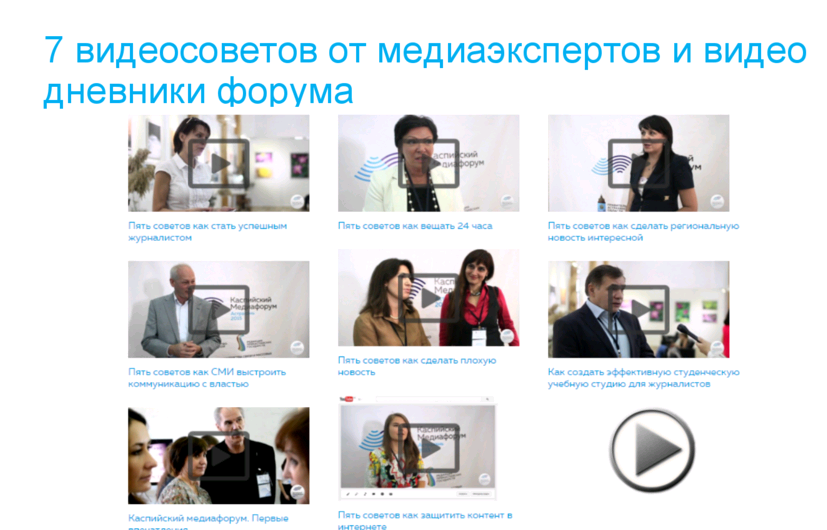 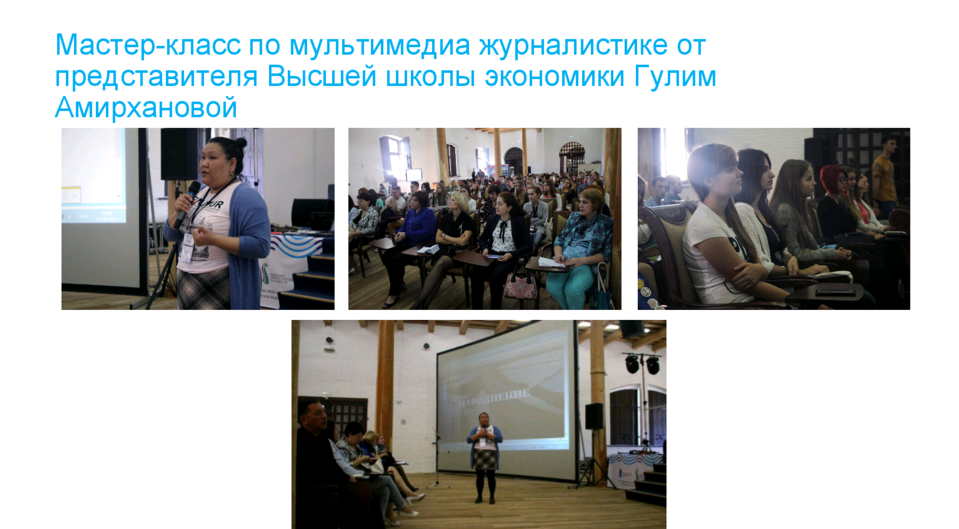 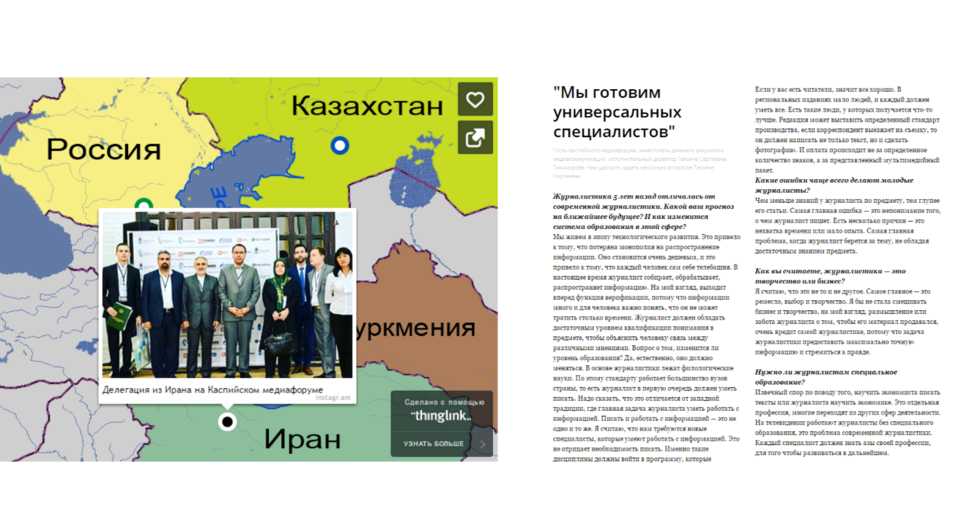 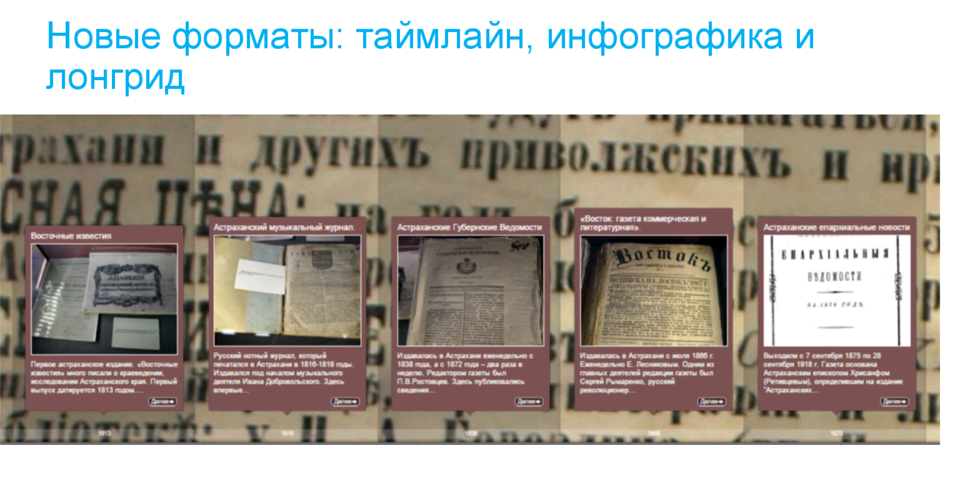 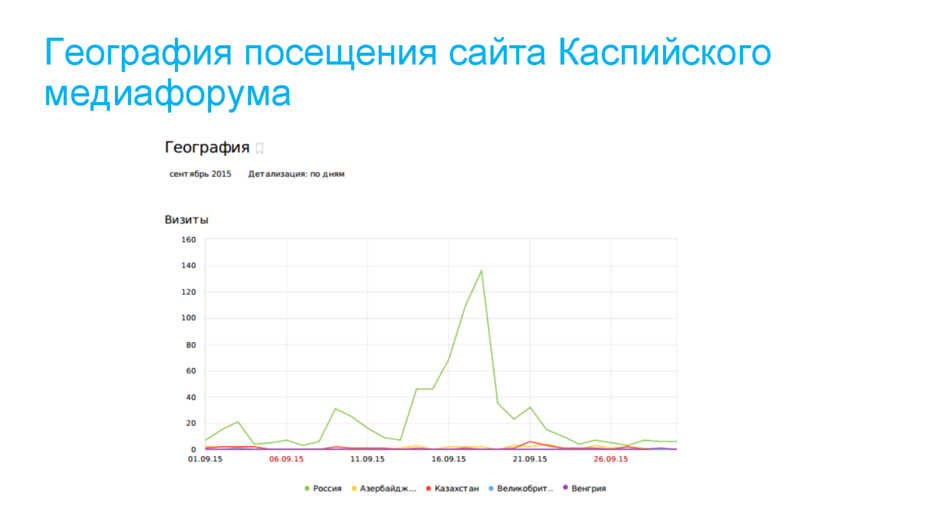 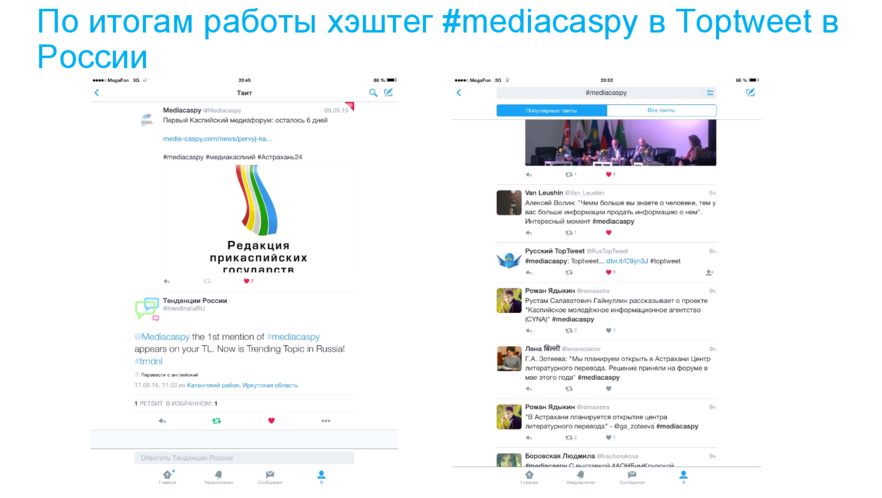 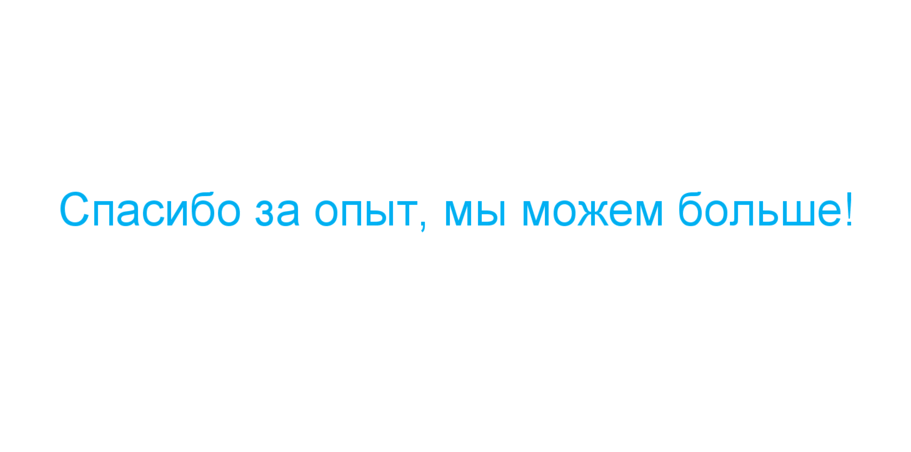 